ACCONTO IMU 2020Si rendono note ai cittadini le informazioni in merito al pagamento delle rate in acconto della nuova IMU 2020. La Legge n. 160 del 27.12.2019 (Legge di Bilancio 2020) ha abolito la TASI e l’IMU, quali componenti della IUC, prevedendone l’unificazione, con decorrenza 01.01.2020, nella nuova IMU che conserva, in linea generale, gli stessi presupposti soggettivi e oggettivi, disciplinati dalla normativa per l’annualità 2019. In sede di prima applicazione dell’imposta, l’acconto da corrispondere entro il 16 giugno 2020 è pari alla metà di quanto versato a titolo di IMU e TASI per l’anno 2019. Nella tabella sottostante vengono già riportate nella prima colonna le aliquote da versare quest’anno a titolo di IMU (scaturite dalla somma delle vecchie aliquote IMU e TASI vigenti nel 2019).Entro il 16 dicembre 2020 dovrà essere eseguito il versamento del saldo degli importi dovuti per l’intero anno, con conguaglio sull’acconto versato, sulla base delle nuove aliquote che saranno approvate dal Comune entro il prossimo 31 luglio, salvo proroghe, insieme con il nuovo Regolamento Comunale dell’Imposta. Non è dovuto il versamento se, cumulando i tributi, l’imposta per l’intero anno , è inferiore a Euro 12,00.L’IMU deve essere pagata dal titolare di diritto di proprietà o diritto reale (usufrutto, uso, abitazione, enfiteusi, superficie), dal locatario finanziario (leasing) e dal concessionario (in caso di aree demaniali) relativamente a:Abitazioni principali classificate nelle categorie A/1 , A/8 e A/9 (beni di lusso) e relative pertinenze;Tutte le altre abitazioni che non siano considerate principali o assimilate alla principali (cd. Seconde case);Terreni agricoli (ad esclusione di  quelli ricadenti in zona parzialmente delimitata di cui alla circolare del MEF n. 9 del 14 giugno 1993 pubblicata nel supplemento ordinario n. 53 alla Gazzetta Ufficiale n. 141 del 18 giugno 1993;Tutti gli altri immobili diversi dalle abitazioni , classificati negli altri gruppi catastali.Il versamento degli acconti dovrà essere effettuato utilizzando il modello F24, da presentare presso qualsiasi sportello bancario o postale senza alcun costo di commissione.IL CODICE COMUNE da indicare nel modello F24 per il Comune di Moiano è F274.I CODICI TRIBUTO da utilizzare sono i seguenti:Per maggiori informazioni rivolgersi a : Comune di Moiano – Ufficio Tributi – via Roma n. 61 negli orari di apertura al pubblico (lunedì e mercoledì, dalle ore 9,30 alle ore 13,00 e dalle 15,00 alle 17,00) o ai seguenti recapiti: sogert.moiano@gmail.com, tel. 0823711750 – 0823712806.Moiano, lì 01/06/2020IL RESP. AREA AMMINISTRATIVA/TRIBUTI                                                                                                                  IL SINDACO               Geom. Mario Ciervo                                                                                                                                Avv. Giacomo Buonanno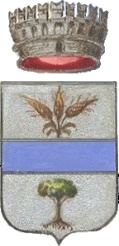 COMUNE DI MOIANOProvincia di BeneventoACCONTO NUOVA IMU DA VERSARE ENTRO IL 16 GIUGNO 2020TASI 2019IMU 2019Abitazioni principali (ad esclusione delle categorie A/1 , A/8 e A/9 e relative pertinenze)EsentiEsentiEsentiImmobili classificati D/2 (agriturismi, villaggi turistici,etc.)Esenti1,4 per mille7,6 per milleFabbricati strumentali all’attività agricola con i requisiti di ruralità classificati D/10EsentiEsentiEsentiAbitazioni principali rientranti nelle categorie A/1, A/8 e A/95,4 per mille1,4 per mille4,0 per milleAltri immobili (cd seconde case e pertinenze) ed aree fabbricabili9,0 per mille1,4 per mille7,6 per milleTerreni agricoli (solo se non parzialmente delimitati – circolare del MEF n. 9 del 14 giugno 1993 pubblicata nel supplemento ordinario n. 53 alla Gazzetta Ufficiale n. 141 del 18 giugno 1993)7,6 per milleEsenti7,6 per mille3912 – IMU su abitazione principale rientrante nelle categorie A/1, A/8 e A/9 (beni di lusso) e relative pertinenze3914 – IMU per terreni agricoli che non ricadono in zona parzialmente delimitata3916 – IMU per aree fabbricabili3918 – IMU per altri fabbricati3925 – IMU per fabbricati D quota Stato